Začátek formuláře12345Konec formulářeVzdušnicovci jsou nejpočetnější skupinou členovců.
Společným znakem jsou tzv. vzdušnice – chitinem vyztužené trubičky, pomocí nichž dýchají vzdušný kyslík. Vzdušnice ústí na povrch těla, kyslík proudí přímo ke tkáním.Mezi vzdušnicovce patří mnohonožky, stonožky a hmyz.MNOHONOŽKY- tělo zpevněno krunýřem s vápenatými solemi- tělo v průřezu kruhové nebo oválné- na každém článku jsou dva páry nohou (každý článek vznikl spojením dvou článků)- jsou většinou býložravci- žijí pod listím, kůrou stromů, pod kamenyZástupci:
mnohonožka zední, mnohonožka čpavá, svinule lesní, svinule vroubenáSTONOŽKY- tělo měkké, zploštělé- na každém článku pouze jeden pár končetin (směřují do stran)- na prvním článku kusadlové nožky, do kterých ústí jedové žlázy- poslední pár končetin – tzv. „vlečné nohy“- živí se dravěZástupci:
stonožka škvorová, stonoha obrovskáHMYZ- tělo rozděleno na hlavu, hruď a zadeček- na hlavě 1 pár článkovaných tykadel- ústní ústrojí je přizpůsobené k druhu přijímané potravy – kousací (střevlík), bodavě sací (komár), jen sací (sosák u motýlů), lízavě sací- 1 pár složených očí (každé oko složeno z mnoha malých oček, které společně vytváří mozaikový obraz)
- na hrudi 2 páry blanitých křídel (u brouků je jeden pár přeměněn v krovky), 3 páry končetin
HMYZ ROZDĚLUJEME PODLE ZPŮSOBU ROZMNOŽOVÁNÍ NA DVĚ SKUPINY:
a) hmyz s proměnou nedokonalou (vajíčko – larva – dospělec)

    Vážky, Stejnokřídlí, Vši, Ploštice, Rovnokřídlí

b) hmyz s proměnou dokonalou (vajíčko – larva – kukla – dospělec)

    Blechy, Síťokřídlí, Brouci, Motýli, Dvoukřídlí, Blanokřídlí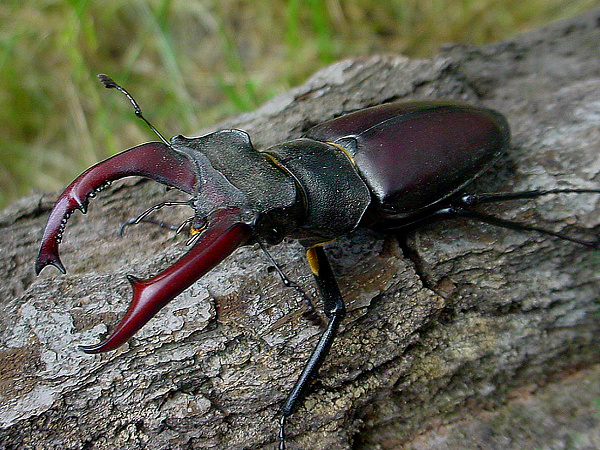 roháč (brouk) - hmyz s proměnou dokonalou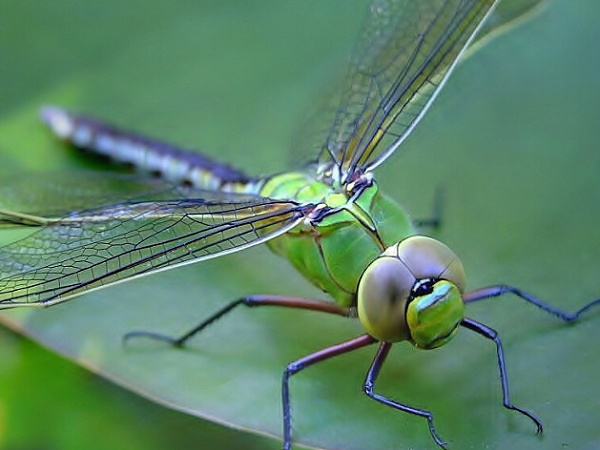 vážka - hmyz s proměnou nedokonalou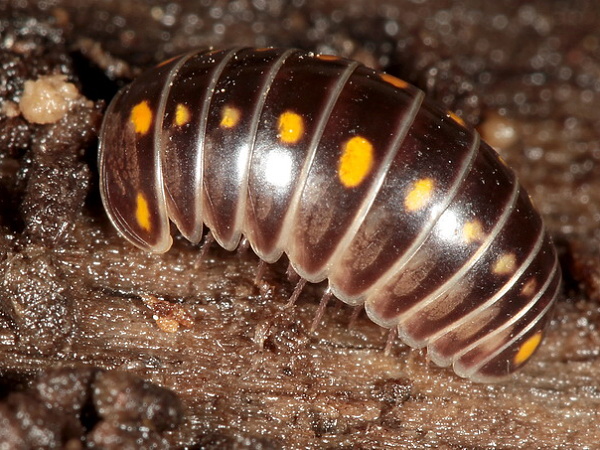 svinule lesní - mnohonožky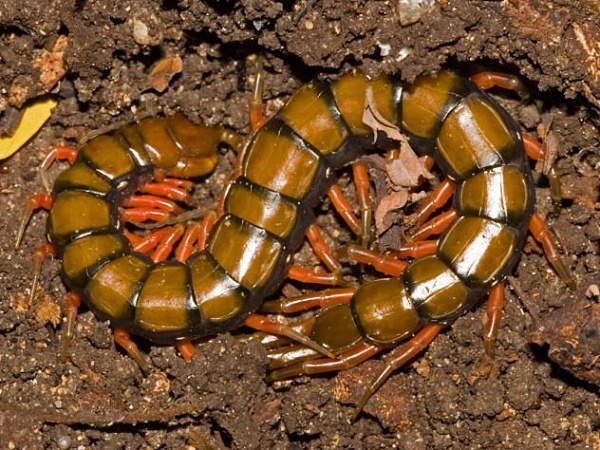 stonoha obrovská - stonožky